MATEMATIKA -ČETVRTAK, 14.10.2021. -AK,KH,MT,SBZADATAK JE ZBROJITI BROJEVE S PRIJELAZOM DESETICE!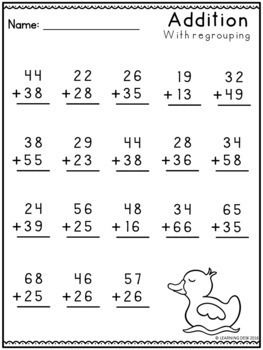 